出願書類等提出表【博士課程前期２年の課程】氏　　名　　　　　　　　　　　　　　　　　　１．出願書類等を提出する前に、Google formで出願者情報をお知らせください。入力期間は次のとおりです。第１期試験　　８月　１日（月）９時～　　　　８月１９日（金）１７時第２期試験　１２月２０日（火）９時～令和５年１月１０日（火）１７時ただし、Google form入力後、出願をやめることは可能であり、連絡も不要です。Google form URL：https://forms.gle/8uvcgriEChKip1MBA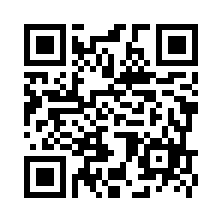 Google formに入力できない場合は、こちらまでお問い合わせください。　　問い合わせ先：教育学部・教育学研究科　教務係　sed-kyomu@grp.tohoku.ac.jp　　メールの件名：大学院入学試験　問い合わせ（名前を入力）２．出願前に出願書類について不足書類、記入もれ等の不備がないかを確認し、確認欄に印をつけて提出してください。出願書類確　認　欄確　認　欄確　認　欄出願書類一般社会人外国人留学生志願票及び受験票（写真貼付）成績証明書研究計画書志願調書参考論文①参考論文②参考論文③職業領域・地域社会等の活動成果の記録等卒業（見込）証明書等住民票の写し（該当する外国人のみ）受験票送付用封筒（郵便切手貼付）出願書類等提出表検定料納付確認書（検定料を支払った人のみ）